DUBAI ESPECTACULAR9 DIAS / 7 NOCHES 	VISITANDO: Dubai – Costa Este - Abu Dhabi - Sharja 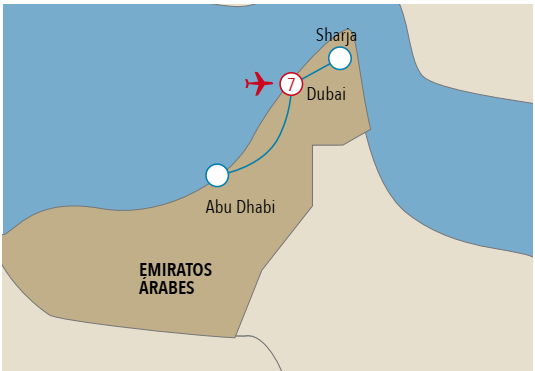 Salidas 2021-2022 (desde América)A DUBAI: diáriasITINERARIO: 	Día 1º AMERICA.Salida en vuelo intercontinental con destino a DubáiDía 2º DUBAI.Llegada al Aeropuerto internacional de Dubái Traslado al hotel y AlojamientoDía 3º DUBAI Desayuno. Visita de día completo. El tour inicia con una vista panorámica del hotel Burj al Arab, el único hotel de 7* en el mundo. Continuaremos a través de Jumeirah, pasando por la Mezquita de Jumeirah, y continuaremos a Deira donde podremos visitar el Museo de Dubái y conocer la historia de la ciudad desde sus inicios. Después cruzaremos el canal del Creek en los tradicionales “Abra” o taxi acuático para conocer el zoco del Oro y el zoco de las especias. Tiempo libre en uno de los centros comerciales más grandes del mundo, el Dubai Mall, donde se encuentra el Burj Khalifa, edificio más alto del mundo que les ofrecerá unas inmejorables vistas de la ciudad desde su planta 124 ó 148 (Subida Opcional). Alojamiento.Dia 4º DUBAI –COSTA ESTE – DUBAI. Desayuno. Salida hacia el oasis de Al Dhaid, renombrado así por sus plantaciones frutales y vegetales. Continuaremos hasta llegar a Masafi parando en el denominado “Mercado de los Viernes” donde podrá encontrar miles de frutas, vegetales, alfombras, artículos de cerámica y suvenires. Conduciremos a través de las pintorescas montañas de Hajar para llegar al precioso pueblo pesquero de Dibba. Parada para el almuerzo y tendremos tiempo para un relajante baño en el Océano Indico. En el camino de regreso descubriremos Al Badiyah, la mezquita más antigua de Emiratos. Pasaremos por Fujeirah en regreso a Dubái. Por la tarde disfrutaremos de una cena especial en uno de los típicos Cruceros Dhow, este viaje nos llevara desde la desembocadura del Creek, esquivando los “Abras” o taxis de agua a través del arroyo hasta llegar al Club de Golf cuyos edificios asemejan velas de barco. El Buffet incluye una selección de platos árabes y refrescos. Regreso al hotel. Alojamiento.Día 5º DUBAI Desayuno. Mañana libre. Por la tarde salida para descubrir las profundidades y la magia del desierto. Recorrido a través de las dunas de arena divisando uno de los atardeceres más bonitos. Tras la puesta de sol continuaremos al campamento donde la bailarina del vientre nos transportara a los tiempos más remotos de los campamentos beduinos con las tradicionales Pipas de Agua, el relajante sonido de la Música Árabe y el particular olor de la carne a la brasa que podemos degustar durante la cena. (Durante Ramadán la música y los bailes no están permitidos). Regreso a Dubái. Alojamiento.Día 6º DUBAI – ABU DHABI – DUBAI Desayuno. Salida hacia la capital de los Emiratos Árabes pasando por el puerto de Jebel Ali, el Puerto artificial más grande en el mundo. Visita de la Gran Mezquita Sheik Zayed, considerada la tercera mezquita más grande en el mundo. Continuaremos hasta el Puente de Al Maqta accediendo al área más bonita de la ciudad, “The Corniche”, comparada con Manhattan en Nueva York, pasaremos por el legendario hotel Emirates Palace, el hotel con la construcción más costosa jamás construida. Parada en la isla de Yas para fotografiar el parque temático de Ferrari World y breve parada para compras antes del regreso a Dubái. Alojamiento.Día 7º DUBAI – SHARJA – DUBAIDesayuno. Mañana libre. Por la tarde salida hacia Sharja. Este emirato nos mostrara la arquitectura típica árabe en el zoco central, el “heritage village”, el mercado Azul con más de 300 joyerías y tiendas especializadas en oro, suvenires típicos, ropa, objetos electrónicos, … Pasaremos por la espectacular “Corniche” o cornisa en el mar y regresaremos a Dubái. Alojamiento.Día 8º DUBAIDesayuno. Día Libre para actividades personales. Alojamiento.Día 9º DUBAI Desayuno y tiempo libre hasta la hora del traslado al aeropuerto.Precio por persona en DólaresNotas: precios no válidos durante ferias/congresos y navidad/fin de año, 12 mayo a 15 mayo, 18 julio a 23 julio, GITEX (TBA), AIRSHOW (TBA). Fechas sujetas a cambios, así como nuevas fechas de ferias.Debido a la celebración de la EXPO 2021/2022 (20 octubre 2021 a marzo 2022), aplicarán condiciones especiales.Por temas operativos, el orden de las visitas puede sufrir cambios sobre el itinerario previsto, confirmándose en el momento de reserva.La visa tiene 100% de gastos de cancelación una vez esté emitida, más un recargo adicional de 60USD.El precio incluye•Traslados del aeropuerto al hotel y viceversa. •Alojamiento y desayuno durante todo el recorrido.•2 Almuerzos•2 Cenas (Desierto y Crucero Dhow)•Vehículo turístico durante todo el viaje.•Visitas indicadas en el itinerario con guías locales de habla hispana, excepto la cena del desierto y el Crucero que serán con asistencia en inglés.•Seguro de asistencia en viaje El precio NO incluyeVisa de Dubai (100 USD NETO POR PAX) Tourism Dirhams Fees, entre 6y 4 usd por persona y noche aproximadamente; pago directo en el hotel.Cualquier almuerzo que no esté indicado en el itinerario.Propinas & Gastos extras personales. / Visitas OpcionalesHoteles Previstos o similaresTour 9 días: 4*4*S5*DUBAI / DUBAI01 abril / 14 mayo +10351070127516 septiembre/31 octubre15 mayo a 15 septiembre920950106014 nov a 31 mar109011251340Suplemento single520595745CAT. 4*Holiday Inn al Barsha 4*CAT.4* SUPTryp by Wyndham/Novotel Deira 4*CAT. 5*Asiana Hotel /Crowne Plaza 5*